导师简介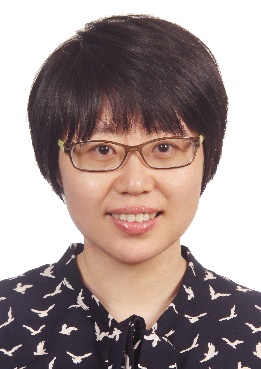 姓名王锦玉性别女学历博士职称副研究员导师类别硕士生导师所属部门中药制剂研究中心研究方向中药制剂电子邮箱jinyu024@163.com导师简介主要研究方向为中药新剂型及新型给药系统研究，包括新药开发，新剂型及新型靶向给药系统的前沿研究，新型辅料的应用等。已承担国家及省部级课题十余项，包括十一五、十二五及十三五重大新药创制科技重大专项，课题组已获得多个新药临床批件，包括一类新药1个，五类新药1个，六类新药3 。共发表中英文论文共计60余篇，授权专利6项。为中国中医药研究促进会中药制药专业委员会委员，中国中药协会经典名方研发与生产专业委员会常务委员，北京中医药学会中老年眼病专业委员会委员。《中国现代中药》杂志编委， Journal of Agricultural and Food Chemistry ，Pharmaceutical Development and Technology，《中国中药杂志》，《中国实验方剂学杂志》及《中国现代中药》审稿人。主要研究方向为中药新剂型及新型给药系统研究，包括新药开发，新剂型及新型靶向给药系统的前沿研究，新型辅料的应用等。已承担国家及省部级课题十余项，包括十一五、十二五及十三五重大新药创制科技重大专项，课题组已获得多个新药临床批件，包括一类新药1个，五类新药1个，六类新药3 。共发表中英文论文共计60余篇，授权专利6项。为中国中医药研究促进会中药制药专业委员会委员，中国中药协会经典名方研发与生产专业委员会常务委员，北京中医药学会中老年眼病专业委员会委员。《中国现代中药》杂志编委， Journal of Agricultural and Food Chemistry ，Pharmaceutical Development and Technology，《中国中药杂志》，《中国实验方剂学杂志》及《中国现代中药》审稿人。主要研究方向为中药新剂型及新型给药系统研究，包括新药开发，新剂型及新型靶向给药系统的前沿研究，新型辅料的应用等。已承担国家及省部级课题十余项，包括十一五、十二五及十三五重大新药创制科技重大专项，课题组已获得多个新药临床批件，包括一类新药1个，五类新药1个，六类新药3 。共发表中英文论文共计60余篇，授权专利6项。为中国中医药研究促进会中药制药专业委员会委员，中国中药协会经典名方研发与生产专业委员会常务委员，北京中医药学会中老年眼病专业委员会委员。《中国现代中药》杂志编委， Journal of Agricultural and Food Chemistry ，Pharmaceutical Development and Technology，《中国中药杂志》，《中国实验方剂学杂志》及《中国现代中药》审稿人。主要研究方向为中药新剂型及新型给药系统研究，包括新药开发，新剂型及新型靶向给药系统的前沿研究，新型辅料的应用等。已承担国家及省部级课题十余项，包括十一五、十二五及十三五重大新药创制科技重大专项，课题组已获得多个新药临床批件，包括一类新药1个，五类新药1个，六类新药3 。共发表中英文论文共计60余篇，授权专利6项。为中国中医药研究促进会中药制药专业委员会委员，中国中药协会经典名方研发与生产专业委员会常务委员，北京中医药学会中老年眼病专业委员会委员。《中国现代中药》杂志编委， Journal of Agricultural and Food Chemistry ，Pharmaceutical Development and Technology，《中国中药杂志》，《中国实验方剂学杂志》及《中国现代中药》审稿人。